МУНИЦИПАЛЬНЫЙ СОВЕТИВНЯКОВСКОГО СЕЛЬСКОГО ПОСЕЛЕНИЯЯрославского муниципального районаЯрославской областивторой созывРЕШЕНИЕот  25 июля 2014  года   №  180Руководствуясь  частью 8 статьи 25 Устава Ивняковского сельского поселения, Муниципальный Совет Ивняковского сельского поселенияРЕШИЛ:1. Утвердить Положение о порядке предоставления гарантий осуществления полномочий Главы Ивняковского сельского поселения согласно приложению к настоящему решению.2. Признать утратившим силу решение Муниципального Совета Ивняковского сельского поселения от 11.03.2012 г. №87 «Об утверждении Положения о порядке предоставления гарантий осуществления полномочий Главы Ивняковского сельского поселения».3. Опубликовать решение в газете «Ярославский агрокурьер», а также разместить на официальном сайте Администрации Ивняковского сельского поселения в сети Интернет.4. Настоящее решение вст упает в силу со дня его подписания и распространяется на правоотношения, возникшие с 01 июля 2014 года.ПОЛОЖЕНИЕо порядке предоставления гарантий осуществления полномочийГлавы Ивняковского сельского поселения1. В соответствии с Законом Ярославской области от 06.04.2009 № 15-з «О гарантиях осуществления полномочий депутата, члена выборного органа местного самоуправления, выборного должностного лица местного самоуправления», Уставом Ивняковского сельского поселения Главе Ивняковского сельского поселения устанавливается следующая система гарантий осуществления полномочий:1) условия работы, обеспечивающие исполнение полномочий;2) оплата труда;3) право на отдых;4) медицинское обслуживание;5) пенсионное обеспечение;6) обязательное государственное социальное страхование на случай заболевания или утраты трудоспособности.2. Главе Ивняковского сельского поселения предоставляется служебное помещение, расположенное в здании Администрации Ивняковского сельского поселения, отвечающее действующим санитарным правилам, нормам и гигиеническим нормативам, оборудованное мебелью, средствами связи и необходимой оргтехникой.Возмещение расходов, связанных со служебными командировками, осуществляется в соответствии с порядком возмещения расходов, связанных со служебными командировками муниципальных служащих Администрации Ивняковского сельского поселения, утвержденным муниципальным правовым актом Администрации Ивняковского сельского поселения.3. Оплата труда Главы Ивняковского сельского поселения, с учетом положений правового акта высшего органа исполнительной власти Ярославской области, состоит из:1) ежемесячного денежного вознаграждения, включающего:- должностной оклад в размере 9700 рублей;- ежемесячную надбавку к должностному окладу за сложность и напряженность работы, предельный размер которой составляет 120 процентов от должностного окладаЛицам, замещающим муниципальную должность главы муниципального образования, которым на момент вступления настоящего постановления выплачивается ежемесячная надбавка к должностному окладу за выслугу лет в максимальном размере, ежемесячная надбавка к должностному окладу за сложность и напряженность работы на 10 процентных пунктов;- ежемесячную надбавку к должностному окладу за допуск к государственной тайне на постоянной основе, размер которой устанавливается в соответствии с федеральным законодательством в зависимости от степени секретности сведений, к которым имеет доступ Глава Ивняковского сельского поселения;2) ежемесячного денежного поощрения  размер которого не может быть более 1,33 ежемесячного денежного вознаграждения;3) единовременной выплаты при предоставлении ежегодного оплачиваемого отпуска в течение календарного года в размере двойного ежемесячного денежного вознаграждения;4) иных выплат, предусмотренных законодательством Российской Федерации о труде, законами и иными нормативными правовыми актами Ярославской области, в том числе выплата за достижение наилучших значений показателей деятельности в соответствии с постановлением Правительства Ярославской области от 27.09.2010 № 733-п «Об итогах оценки эффективности деятельности органов местного самоуправления муниципальных образований области»;4. Предоставление гарантий Главе Ивняковского сельского поселения в части его права на отдых, медицинское обслуживание, обязательное государственное социальное страхование на случай заболевания или утраты трудоспособности осуществляется в порядке, установленном федеральными законами, законами Ярославской области, Уставом Ивняковского сельского поселения.5. Расходы, связанные с реализацией настоящего Положения, производятся за счет средств, предусмотренных в бюджете Ивняковского сельского поселения на соответствующие цели.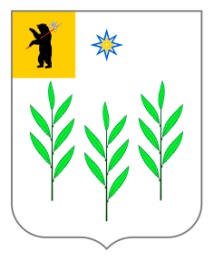 Об утверждении Положения о порядке предоставления гарантий осуществления полномочий Главы Ивняковского сельского поселения Председатель Муниципального Совета Ивняковского сельского поселенияТ.В. АнтоноваГлава Ивняковского сельского поселения И.И. ЦуренковаПриложение № 1к решению Муниципального Совета Ивняковского сельского поселенияот 25.07.2014 г. №  180